Európsky fond regionálneho rozvoja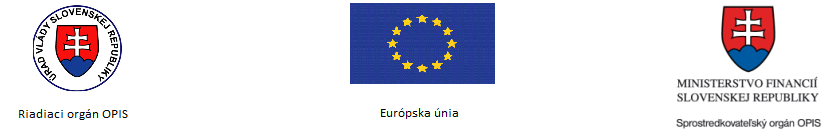 „Tvoríme vedomostnú spoločnosť“Projekt je spolufinancovaný Európskou úniouwww.opis.gov.sk www.informatizacia.skNárodná agentúra pre sieťové a elektronické službyProjekt Elektronické služby Úradu vlády SR – eDemokracia a otvorená vládaVytvorenie súboru XML pre harvestovanie údajov modulu DOTAČNýCH SCHéM - mdsŠablónaVo vytvorenej šablóne v súbore „example.xlsm“ sú vytvorené požadované polia vo forme stĺpcov, ktoré by mal obsahovať každý záznam. Základnou jednotkou každého záznamu je projekt. Pri vypĺňaní informácií o projektoch je potrebné vyplniť informácie o dotačnej schéme, poskytovateľovi, výzve, žiadosti a projekte. V Excel šablóne sú farebne rozlíšené nasledovne:Ukážkové údajeV šablóne excelu sa nachádza ukážka údajov pre všetky polia. Túto ukážku predstavujú dva projekty jednej žiadosti s údajmi o výzve a dotačnej schéme. Polia šablónyPostup pri vytvorení XML súboruPo kliknutí na položku v menu „Vývojár“ sa zobrazí časť XML. V šablóne už sú nastavené všetky požadované nastavenia. Po kliknutí na možnosť „Exportovať“ je potrebné zadať názov ukladaného súboru a zvoliť možnosť „Uložiť“.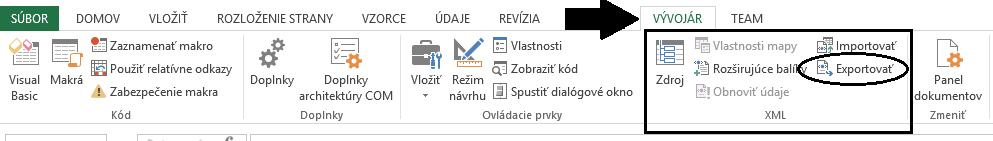 V prípade, že nie je v menu sprístupnená položka vývojár je potrebné ju zapnúť.Po kliknutí na možnosť „Súbor“ -> „Možnosti“ sa zobrazí menu nastavenia. V menu „Prispôsobiť pás s nástrojmi“ je potrebné zaznačiť možnosť vývojár.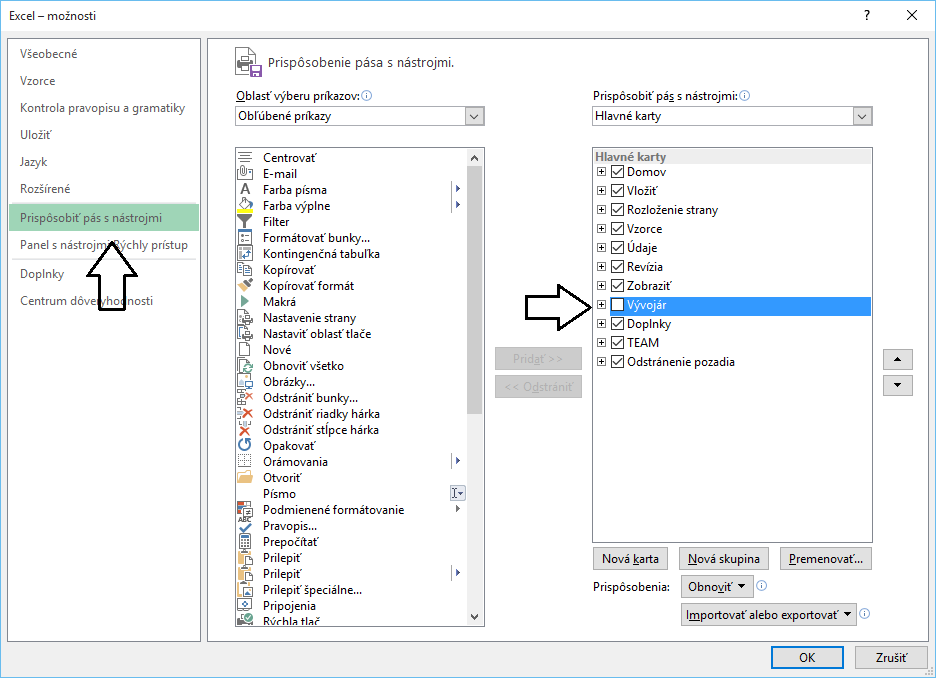 Príloha A – Číselník oprávnených žiadateľov (stĺpec V)Príloha B – Číselník oprávnených miest realizácie (stĺpec W)Dátum vydania18.09.2015AutorSamuel PecárVlastníkNASESDotačná schémaPoskytovateľVýzvaŽiadosťProjektNázov stĺpcaVysvetlenieTypADotačná schéma - IDUnikátne ID (kód) pre dotačnú schémuTextBDotačná schéma - názovNázov dotačnej schémyTextCDotačná schéma - alokáciaVýška alokácie dotačnej schémyTextDDotačná schéma - zdrojZdroj financovania dotačnej schémyČíselníkEDotačná schéma - poskytovanie odDátum začiatku poskytovania prostriedkov z dotačnej schémyDátumFDotačná schéma - poskytovanie doDátum konca poskytovania prostriedkov z dotačnej schémyDátumGDotačná schéma - zverejnenáOznačenie zverejnenia dotačnej schémyČíselníkHPoskytovateľ - názovNázov poskytovateľa dotačnej schémyTextIPoskytovateľ - právna formaPrávna forma poskytovateľa dotačnej schémyČíselníkJPoskytovateľ - IČOIČO poskytovateľa dotačnej schémyTextKPoskytovateľ - adresa - ulicaUlica adresy poskytovateľa dotačnej schémyTextLPoskytovateľ - adresa - súpisné čísloSúpisné číslo adresy poskytovateľa dotačnej schémyTextMPoskytovateľ - adresa – PSČPSČ adresy poskytovateľa dotačnej schémyTextNPoskytovateľ - adresa - obecObec adresy poskytovateľa dotačnej schémyČíselníkOPoskytovateľ - adresa - okresOkres adresy poskytovateľa dotačnej schémyČíselníkPPoskytovateľ - bankové spojenie - IBANIBAN poskytovateľa dotačnej schémyTextQVýzva - IDUnikátne id (kód) výzvy TextRVýzva - NázovNázov výzvyTextSVýzva - objem disponibilných prostriedkovObjem disponibilných prostriedkov pre výzvu v EURTextTVýzva - termín predkladania žiadostiTermín predloženia žiadosti pre danú výzvuDátumUVýzva - stavStav výzvyČíselníkVVýzva - oprávnení žiadateliaZoznam oprávnených žiadateľov - oprávnení žiadatelia sa vyberajú podľa kódu z číselníka v prílohe (hodnoty oddeliť "; ")ČíselníkWVýzva - oprávnené miesto realizácie projektuZoznam oprávnených miest realizácie – oprávnené miesta realizácie sa vyberajú podľa kódu z číselníka v prílohe  (hodnoty oddeliť "; ")ČíselníkXVýzva - oprávnené aktivityZoznam oprávnených aktivít - aktivity je potrebné vpisovať do bunky a jednotlivé aktivity oddelovať ; (bodkočiarka)TextYŽiadosť - názovNázov žiadostiTextZŽiadosť - kódUnikátny kód (ID) žiadostiTextAAŽiadosť - dátum podaniaDátum podania žiadostiDátumABŽiadosť - žiadaná sumaCelková žiadaná suma pre všetky projekty žiadosti v EURTextACŽiadosť - schválená sumaCelková schválená suma pre všetky projekty žiadosti v EURTextADŽiadateľ - menoMeno žiadateľaTextAEŽiadateľ - priezviskoPriezvisko žiadateľaTextAFŽiadateľ - názovNázov žiadateľaTextAGŽiadateľ - právna formaPrávna forma žiadateľaČíselníkAHŽiadateľ - IČOIČO žiadateľaTextAIŽiadateľ - adresa - ulicaUlica adresy žiadateľaTextAJŽiadateľ - adresa - súpisné čísloSúpisné číslo adresy žiadateľaTextAKŽiadateľ - adresa - PSČPSČ adresy žiadateľaTextALŽiadateľ - adresa - obecObec adresy žiadateľaČíselníkAMŽiadateľ - adresa - okresOkres adresy žiadateľaČíselníkANŽiadateľ - bankové spojenie - IBANIBAN žiadateľaTextAOProjekt - názovNázov projektu TextAPProjekt - stručný popisStručný popis projektuTextAQProjekt - miesto realizácieMiesto realizácie projektuTextARProjekt - začiatok realizácieDátum začiatku realizácie projektuDátumASProjekt - koniec realizácieDátum konca realizácie projektuDátumATProjekt - celkové rozpočtové nákladyCelkové rozpočtové náklady projektu v EURTextAUProjekt - vlastné zdrojeCelková výška vlastných zdrojov použitých na projekt v EURTextAVProjekt - výška požadovanej dotácieCelková výška požadovanej dotácie na projekt v EURTextAWProjekt - výška schválenej dotácieCelková výška schválenej dotácie na projekt v EURTextAXProjekt - výška nevyčerpanej dotácieCelková výška nevyčerpanej dotácie na projekt v EURTextAYProjekt - výška vrátenej dotácieCelková výška vrátenej dotácie na projekt v EURTextKódNázov100FO-príležitostne činná-zapísaná v registri daňového inf.systému101Podnikateľ-fyzická osoba-nezapísaný v obchodnom registri102Podnikateľ-fyzická osoba-zapísaný v obchodnom registri103Samostatne hospodáriaci roľník nezapísaný v OR104Samostatne hospodáriaci roľník zapísaný v obchodnom registri105Slobodné povolanie-FO podnikajúca na základe iného ako ŽZ106Slobodné povolanie-FO podnikajúca na zkl.iného ako ŽZ zap. v OR107Podnikateľ-FO-nezapís.v OR-podnikajúca súčasne ako sam.hos.roľník108Podnikateľ-FO-zapís.v OR-podnikajúca súčasne ako sam.hos.roľník109Podnikateľ-FO-nezapís.v OR-podnik.súčasne ako os.so sl.povolaním110Podnikateľ-FO-zapís.v OR-podnik.súčasne ako os.so slob.povolaním111Verejná obchodná spoločnosť112Spoločnosť s ručením obmedzeným113Komanditná spoločnosť117Nadácia118Neinvestičný fond119Nezisková organizácia121Akciová spoločnosť122Európske zoskupenie hospodárskych záujmov123Európska spoločnosť124Európske družstvo205Družstvo271Spoločenstvá vlastníkov pozemkov, bytov a pod.301Štátny podnik311Národná banka Slovenska312Banka-štátny peňažný ústav321Rozpočtová organizácia331Príspevková organizácia381Fondy382Verejnoprávna inštitúcia421Zahraničná osoba, právnická osoba so sídlom mimo územia SR422Zahraničná osoba, fyzická osoba s bydliskom mimo územia SR433Sociálna a zdravotné poisťovne434Doplnková dôchodková poisťovňa445Komoditná burza701Združenie (zväz, spolok, spoločnosť, klub ai.)711Politická strana, politické hnutie721Cirkevná organizácia741Stavovská organizácia - profesná komora745Komora (s výnimkou profesných komôr)751Záujmové združenie právnických osôb752Záujmové združenie fyzických osôb bez právnej spôsobilosti801Obec (obecný úrad), mesto (mestský úrad)803Samosprávny kraj (úrad samosprávneho kraja)804Európske zoskupenie územnej spolupráce901Zastupiteľské orgány iných štátov911Zahraničné kultúrne, inf.stredisko, R, tlač. a TV agentúra921Medzinárodné organizácie a združenia931Zastúpenie zahraničnej právnickej osoby951Miestna jednotka bez právnej spôsobilosti995Nešpecifikovaná právna forma0Fyzická osobakódNázovSK0Slovenská republikaSK01Bratislavský krajSK010Bratislavský krajSK0101Okres Bratislava ISK0102Okres Bratislava IISK0103Okres Bratislava IIISK0104Okres Bratislava IVSK0105Okres Bratislava VSK0106Okres MalackySK0107Okres PezinokSK0108Okres SenecSK02Západné SlovenskoSK021Trnavský krajSK0211Okres Dunajská StredaSK0212Okres GalantaSK0213Okres HlohovecSK0214Okres PiešťanySK0215Okres SenicaSK0216Okres SkalicaSK0217Okres TrnavaSK022Trenčiansky krajSK0221Okres Bánovce nad BebravouSK0222Okres IlavaSK0223Okres MyjavaSK0224Okres Nové Mesto nad VáhomSK0225Okres PartizánskeSK0226Okres Považská BystricaSK0227Okres PrievidzaSK0228Okres PúchovSK0229Okres TrenčínSK023Nitriansky krajSK0231Okres KomárnoSK0232Okres LeviceSK0233Okres NitraSK0234Okres Nové ZámkySK0235Okres ŠaľaSK0236Okres TopoľčanySK0237Okres Zlaté MoravceSK03Stredné SlovenskoSK031Žilinský krajSK0311Okres BytčaSK0312Okres ČadcaSK0313Okres Dolný KubínSK0314Okres Kysucké Nové MestoSK0315Okres Liptovský MikulášSK0316Okres MartinSK0317Okres NámestovoSK0318Okres RužomberokSK0319Okres Turčianske TepliceSK031AOkres TvrdošínSK031BOkres ŽilinaSK032Banskobystrický krajSK0321Okres Banská BystricaSK0322Okres Banská ŠtiavnicaSK0323Okres BreznoSK0324Okres DetvaSK0325Okres KrupinaSK0326Okres LučenecSK0327Okres PoltárSK0328Okres RevúcaSK0329Okres Rimavská SobotaSK032AOkres Veľký KrtíšSK032BOkres ZvolenSK032COkres ŽarnovicaSK032DOkres Žiar nad HronomSK04Východné SlovenskoSK041Prešovský krajSK0411Okres BardejovSK0412Okres HumennéSK0413Okres KežmarokSK0414Okres LevočaSK0415Okres MedzilaborceSK0416Okres PopradSK0417Okres PrešovSK0418Okres SabinovSK0419Okres SninaSK041AOkres Stará ĽubovňaSK041BOkres StropkovSK041COkres SvidníkSK041DOkres Vranov nad TopľouSK042Košický krajSK0421Okres GelnicaSK0422Okres Košice ISK0423Okres Košice IISK0424Okres Košice IIISK0425Okres Košice IVSK0426Okres Košice - okolieSK0427Okres MichalovceSK0428Okres RožňavaSK0429Okres SobranceSK042AOkres Spišská Nová VesSK042BOkres Trebišov